Ed altre aziende agricole siciliane e calabresi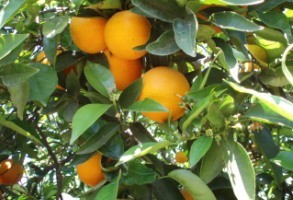 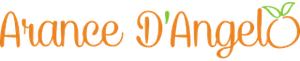 PROPOSTA ACQUISTO PRODOTTI RIBERA (AG) – MARZO ‘21Cognome e nome_____________________________________Tel._______________________e-Mail:_____________________________________________________* Di altre aziende siciliane .** dell’Azienda Agricola L'Ideale di Alessio ModestoLa prenotazione, da effettuarsi entro il 26 marzo 2021 all’indirizzo mail a.postacchini@univpm.it o f.graziosi@univpm.it , sarà accettata previo pagamento del SALDO (in contanti) a Graziosi Francesco via Oberdan n.8 c/o CSI o Postacchini Alessandro  per gli ordini di S. Benedetto del Tronto o tramite bonifico sul c/c del Crua: IBAN: IT13D0521602602000007800798 - Banca: Credito Valtellinese Intestato: a Circolo Ricreativo Universitario Ancona dell’Univpm (causale Arance D’Angelo).La consegna avverrà presumibilmente entro il 31 marzo 2021.DescrizionePrezzo  a confezioneQ.tàArance Washington Navel spremuta–cal. 10/8 cass 14 Kg  - 13,00Arance Washington Navel tavola–cal. 6/4 cass 16 Kg  - 19,00Arance Fioroni extra tavola–cal. 3/2 cassetta 11 Kg  - 15,00Mandorle sgusciate– (minimo ordinabile 500 g) 7,50Olive da tavola condite in buste da 500 g 4,80Crema di pistacchio da g 200 5,30Marmellata di arance g 220 3,80Marmellata di limoni g 220 3,80Marmellata di clementine g 220 3,80Confettura di pere g 220 3,30Origano a mazzo da 40 g 2,50Aglio rosso siciliano (3 teste) 2,50Zafferano in pistilli da 0,2 g 6,00Olio di oliva e.v. in lattine da 5 litri 45,00Prezzo  al chiloLimoni–(minimo ordinabile 2 chili) – 2,10Fave fresche (minimo ordinabile 2 chili)2,70Mandorle con guscio– (minimo ordinabile 1 chilo) 4,50Noci con guscio– (minimo ordinabile 1 chilo) 7,00